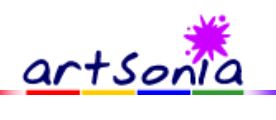 Dear Parent,I am pleased to inform you of a unique and exciting part to the Proviso West art program.Since 2005, I have been teaming up with Artsonia to showcase the student's artwork on the internet.  Artsonia is the world's largest online art museum with over 10 million artworks by students in over 100 countries.I believe that this part of the art program will help boost the students' pride and self-esteem, technology awareness and multi-cultural understanding.  Further, the website also enables parents, relatives, and friends to view the student's artwork online.  I encourage you to take an active role in your child's art education by participating in Artsonia by giving your permission for their work to be showcased on our school gallery page.  This can be accomplished by looking for the email directly from Artsonia or the permission slip sent home with your child in the first weeks of the semester.As a registered parent, you can submit artwork to your student's gallery, invite family and friends to join the artist's fan club and also approve any comments that visitor's leave in your student's guestbook.Once you have completed the steps to give permission, you can see your student's artwork as well as other artwork by visiting www.artsonia.com and browsing to the Proviso West High School gallery page.Besides showcasing the Proviso West artists' artwork on the internet for the world to see, Artsonia also offers parents high quality gift item's imprinted with your student's own artwork.  The school art program receives 15% of all the order revenue.  Therefore, not only are these products excellent gifts for friends and family, but your order directly supports the art program here at Proviso West.I encourage you and your family members to visit the website and enjoy all the educational benefits!Yours truly,Sean ShipleyCeramics 1, Digital PhotographySshipley@pths209.orgwww.artsonia.comCelebrate Creativity!!!